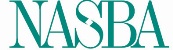 FOR IMMEDIATE RELEASEContacts: Cassandra GrayOffice: (615) 564-2172cgray@nasba.orgThomas KennyOffice: (615) 880-4237tkenny@nasba.orgSouth Carolina Native to Chair National Accounting AssociationDonald H. Burkett, CPA, Named as 2015-2016 NASBA Chair NASHVILLE, Tenn., November 10, 2015 – The National Association of State Boards of Accountancy (NASBA) is proud to announce Donald H. Burkett, CPA, of West Columbia, S.C., as chair of its 2015-2016 Board of Directors. Since 2007, Burkett has held numerous leadership positions as a member of the NASBA Board, including director-at-large, Middle Atlantic regional director and most recently vice chair for 2014-2015. As an active NASBA member, Burkett’s volunteerism on NASBA committees includes serving as a former chair of the Ethics, Legislative Support, Relations with Member Boards and Audit and Board Effectiveness Committees. He is also a former member of NASBA’s Communications Committee and Standards Study Group. Additionally, Burkett is a past member and treasurer of the NASBA Center for the Public Trust Board of Directors.Currently, Burkett is a member of the South Carolina Board of Accountancy. During his 13 year tenure on the Board, he served as chairman (2007-2010; 2012-2014), vice chair (2005-2007) and secretary (2004-2005). His professional affiliations include membership in the American Institute of Certified CPAs (AICPA), the South Carolina Association of Certified Public Accountants (SCACPA)—where he is a former chair and recipient of the Service to Profession Award—and the Central Chapter of Certified Public Accountants—where he served as chair, vice chair, secretary and treasurer. Mr. Burkett is a former member of the AICPA’s Vision Project team that was responsible for developing the vision and direction for CPAs over the next 15 years. He is also the past president of the Cayce/West Columbia Civitan and Rotary Clubs and current president of the Airport High School Educational Foundation.As a licensed CPA for over 39 years with the firm Burkett Burkett & Burkett, Certified Public Accountants, P.A., Burkett’s expertise in the area of tax has been featured in “The Best Tax Practitioner,” published by Money Magazine. -more-Mr. Burkett received a Bachelor of Science in Accounting from the University of South Carolina. He and his wife, Jeannie, have two daughters, Tiffany and Brandi, one son-in-law, Mike, and a granddaughter, Charley. “Donny’s commitment and knowledge will help NASBA further its mission of enhancing the effectiveness and advancing the common interests of the Boards of Accountancy in the years to come,” said Ken L. Bishop, President & CEO of NASBA. About NASBACelebrating more than 100 years of service, the National Association of State Boards of Accountancy (NASBA) serves as a forum for the nation’s State Boards of Accountancy, which administer the Uniform CPA Examination, license over 700,000 certified public accountants and regulate the practice of public accountancy in the United States. NASBA’s mission is to enhance the effectiveness and advance the common interests of the Boards of Accountancy. The Association promotes the exchange of information among accountancy boards, serving the needs of the 55 U.S. jurisdictions. NASBA is headquartered in Nashville, TN, with a satellite office in New York City and an International Computer Testing and Call Center in Guam. To learn more about NASBA, visit www.nasba.org.###